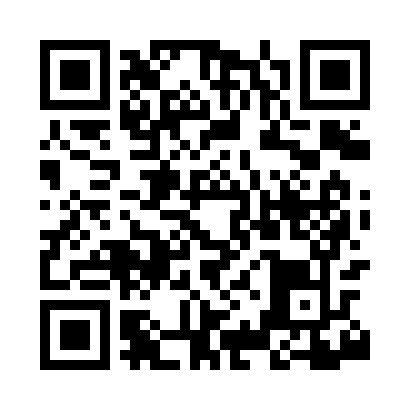 Prayer times for Happy Wanderer, Minnesota, USAMon 1 Jul 2024 - Wed 31 Jul 2024High Latitude Method: Angle Based RulePrayer Calculation Method: Islamic Society of North AmericaAsar Calculation Method: ShafiPrayer times provided by https://www.salahtimes.comDateDayFajrSunriseDhuhrAsrMaghribIsha1Mon3:125:131:115:259:0811:092Tue3:125:141:115:259:0811:093Wed3:135:141:115:259:0811:094Thu3:135:151:115:259:0711:095Fri3:145:161:125:259:0711:096Sat3:145:171:125:259:0611:097Sun3:155:181:125:259:0611:098Mon3:155:181:125:259:0511:099Tue3:165:191:125:259:0511:0810Wed3:165:201:125:259:0411:0811Thu3:175:211:125:259:0311:0812Fri3:175:221:135:259:0311:0713Sat3:195:231:135:249:0211:0514Sun3:215:241:135:249:0111:0415Mon3:235:251:135:249:0011:0216Tue3:255:261:135:248:5911:0017Wed3:265:271:135:248:5910:5918Thu3:285:281:135:238:5810:5719Fri3:305:291:135:238:5710:5520Sat3:325:301:135:238:5610:5321Sun3:345:311:135:228:5410:5122Mon3:365:331:135:228:5310:4923Tue3:385:341:135:228:5210:4724Wed3:405:351:135:218:5110:4525Thu3:425:361:135:218:5010:4326Fri3:445:371:135:208:4910:4127Sat3:465:391:135:208:4710:3928Sun3:485:401:135:198:4610:3729Mon3:505:411:135:198:4510:3530Tue3:525:421:135:188:4310:3331Wed3:545:441:135:188:4210:31